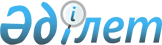 Об определении единого организатора государственных закупок
					
			Утративший силу
			
			
		
					Постановление акимата Жанааркинского района Карагандинской области от 30 января 2017 года № 06/01. Зарегистрировано Департаментом юстиции Карагандинской области 7 февраля 2017 года № 4140. Утратило силу постановлением акимата Жанааркинского района Карагандинской области от 11 апреля 2019 года № 27/02
      Сноска. Утратило силу постановлением акимата Жанааркинского района Карагандинской области от 11.04.2019 № 27/02 (вводится в действие по истечении десяти календарных дней после дня его первого официального опубликования).
      В соответствии с Законами Республики Казахстан от 23 января 2001 года "О местном государственном управлении и самоуправлении в Республике Казахстан", от 4 декабря 2015 года "О государственных закупках", приказа Министра финансов Республики Казахстан от 11 декабря 2015 года № 648 "Об утверждении Правил осуществления государственных закупок", акимат Жанааркинского района ПОСТАНОВЛЯЕТ: 
      1. Определить государственное учреждение "Отдел государственных активов и закупок Жанааркинского района" единым организатором государственных закупок.
      2. Определить перечень работ и услуг, по которым организация и проведение государственных закупок осуществляется единым организатором государственных закупок, согласно приложения к настоящему постановлению.
      3. Контроль за исполнением настоящего постановления возложить на курирующего заместителя акима района.
      4. Настоящее постановление вводится в действие по истечении десяти календарных дней после дня его первого официального опубликования. Перечень
работ и услуг, по которым организация и проведение государственных закупок осуществляется единым организатором
      Сноска. Приложение – в редакции постановления акимата Жанааркинского района Карагандинской области от 26.01.2018 № 06/01 (вводится в действие по истечении десяти календарных дней после дня его первого официального опубликования).
					© 2012. РГП на ПХВ «Институт законодательства и правовой информации Республики Казахстан» Министерства юстиции Республики Казахстан
				
      Аким района

Г. Омаров
Приложение
к постановлению акимата
Жанааркинского района
от 30 января 2017 года
№ 06/01
№ п/п
Наименование
1.
Работы:
1.1.
строительство новых, капитальный ремонт и реконструкция имеющихся объектов в рамках бюджетных программ развития
1.2.
капитальный, средний и ямочный ремонт автомобильных дорог районного значения 
1.3.
зимнее и летнее содержание автомобильных дорог районного значения
1.4.
разработка проектно-сметной документации либо корректировка имеющейся проектно-сметной документации на строительство и реконструкцию объектов в рамках бюджетных программ развития
1.5.
разработка проектно-сметной документации либо корректировка имеющейся проектно-сметной документации на капитальный и средний ремонт автомобильных дорог районного значения
1.6.
капитальный, средний и текущий ремонт зданий, помещений, сооружений, находящихся в коммунальной собственности
1.7.
работы по благоустройству 
1.8.
разработка и корректировка схемы развития застройки населенных пунктов
2.
Услуги:
2.1.
оказание инжиниринговых услуг по ведению технического надзора от имени заказчика при строительстве и реконструкции объектов в рамках бюджетных программ развития
2.2.
оказание инжиниринговых услуг по ведению технического надзора от имени заказчика при проведении капитального и среднего ремонта автомобильных дорог районного значения
2.3.
оказание услуг по проведению государственной информационной политики через газеты и журналы по освещению деятельности акимата Жанааркинского района и социально-экономической общественно-политической жизни республики, области и района в целом
2.4.
оказание услуг по проведению государственной информационной политики через телевидение по освещению деятельности акимата Жанааркинского района и социально-экономической общественно-политической жизни республики, области и района в целом
2.5.
оказание услуги по проведению комплексных мероприятий по профилактике религиозного экстремизма